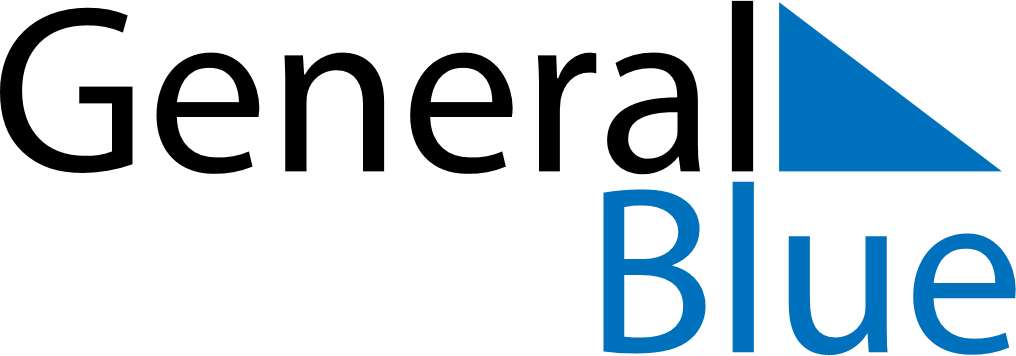 August 2028August 2028August 2028August 2028DominicaDominicaDominicaMondayTuesdayWednesdayThursdayFridaySaturdaySaturdaySunday12345567891011121213Emancipation Day1415161718191920212223242526262728293031